ثبت نام دانشپذیران  دوره ي آموزش عالي آزادنام درخواست کننده دوره دانشکده/هیات علمی: فنی و مهندسی  نام دوره: کنترل صنعتی PLC S7-300مشخصات فردی    هزینه دوره: برای دانشجویان دانشگاه جیرفت: 400 هزار ریال، دانش آموزان و دانشجویان سایر دانشگاه‏ها با ارائه کارت دانشجویی یا گواهی اشتغال به تحصیل معتبر: یک ملیون ریال، و برای شرکت کنندگان آزاد یک ملیون و پانصد هزار ریالثبتنام کننده متعهد میشود، شهریهی دوره را میبایست در وجه درآمدهای پژوهشی دانشگاه جیرفت، بانک تجارت ، حساب شماره 2295002711 واریز نماید و تصویر فیش واریزی را در سیستم ثبت نام بارگذاری نماید.توضیحات: (خواهشمند است به موارد زیر توجه فرمائید).- فرم ثبت نام را کاملاً مطالعه نموده و پس از تکمیل تحویل مسئول مربوطه دهید.- هزینهی دوره پس از ثبت نام قطعی غیر قابل برگشت خواهد بود.- در پایان هر دورهی آموزشی گواهینامهی مربوطه صادر میگردد. - ارائه گواهینامه منوط به حضور متقاضی درکلاسها و آزمون پایان دوره میباشد.  - برای دانش آموزان و دانشجویان شرکت کننده در دوره بارگذاری تصویر کارت دانشجویی یا گواهی اشتغال به تحصیل معتبر الزامیست.- دانشپذیران طی شرکت در این دوره موظف به رعایت کلیه شئونات و مقررات مربوط به دانشگاه میباشند.تاريخ :                                                                                                                                   نام و امضاء شرکت کننده:دانشگاه جیرفت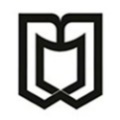 ضوابط ومقررات برگزاری دوره های آموزش عالی آزادكاربرگ شماره (4)كاربرگ شماره (4)دانشگاه جیرفتضوابط ومقررات برگزاری دوره های آموزش عالی آزادویرایش: 1تاریخ: 27/2/97تاریخ: 27/2/97نام و نام خانوادگی:                                        نام پدر:                                  ششناسنامه/شملی:نام و نام خانوادگی:                                        نام پدر:                                  ششناسنامه/شملی:نام و نام خانوادگی:                                        نام پدر:                                  ششناسنامه/شملی:تاریخ تولد:                                    آخرین مدرک تحصیلی: دیپلم  کاردانی    کارشناسی     کارشناسی ارشد    دکتری              رشتهی تحصیلی:تاریخ تولد:                                    آخرین مدرک تحصیلی: دیپلم  کاردانی    کارشناسی     کارشناسی ارشد    دکتری              رشتهی تحصیلی:تاریخ تولد:                                    آخرین مدرک تحصیلی: دیپلم  کاردانی    کارشناسی     کارشناسی ارشد    دکتری              رشتهی تحصیلی:نام شرکت/ سازمان/ اداره محل کار:                                                                     تلفن محل کار:                       نام شرکت/ سازمان/ اداره محل کار:                                                                     تلفن محل کار:                       نام شرکت/ سازمان/ اداره محل کار:                                                                     تلفن محل کار:                       سمت شغلی:                                                                                               فکس:سمت شغلی:                                                                                               فکس:سمت شغلی:                                                                                               فکس:آدرس:                                                                   تلفن ثابت:                              تلفن همراه:                                                        پست الکترونیکی / Emailآدرس:                                                                   تلفن ثابت:                              تلفن همراه:                                                        پست الکترونیکی / Emailآدرس:                                                                   تلفن ثابت:                              تلفن همراه:                                                        پست الکترونیکی / Email- آیا قبلاً در دورههای آموزش عالی آزاد شرکت کردهاید؟           بلی     خیر     - آیا قبلاً در دورههای آموزش عالی آزاد شرکت کردهاید؟           بلی     خیر     - آیا قبلاً در دورههای آموزش عالی آزاد شرکت کردهاید؟           بلی     خیر     عنوان دورههایی که قبلا شرکت کردهایدتعداد ساعت دورهمحل برگزاری1- 2- 3-نحوهی آشنایی با دوره تخصصی:    تبلیغات محـــیطی                                دوستان                           شبکههای اجتماعی            وبگاه دانشگاه              ایمیل                                                 ارتباط مستقیم با دانشگاه                      موارد دیگر                                                                                نحوهی آشنایی با دوره تخصصی:    تبلیغات محـــیطی                                دوستان                           شبکههای اجتماعی            وبگاه دانشگاه              ایمیل                                                 ارتباط مستقیم با دانشگاه                      موارد دیگر                                                                                نحوهی آشنایی با دوره تخصصی:    تبلیغات محـــیطی                                دوستان                           شبکههای اجتماعی            وبگاه دانشگاه              ایمیل                                                 ارتباط مستقیم با دانشگاه                      موارد دیگر                                                                                